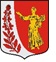 СОВЕТ ДЕПУТАТОВ
МУНИЦИПАЛЬНОГО ОБРАЗОВАНИЯ
«ПУДОМЯГСКОЕ СЕЛЬСКОЕ ПОСЕЛЕНИЕ»
ГАТЧИНСКОГО МУНИЦИПАЛЬНОГО РАЙОНА
ЛЕНИНГРАДСКОЙ ОБЛАСТИ РЕШЕНИЕОт 25.02.2021 г.                                             				                               № 90Об утверждении Порядка организации и проведения публичных слушаний в муниципальном образовании «Пудомягское сельское поселение» Гатчинского муниципального района Ленинградской областиВ соответствии с пунктом 4 статьи 28 Федерального закона от 06.10.2003 №131-ФЗ «Об общих принципах организации местного самоуправления в Российской Федерации», руководствуясь Уставом муниципального образования «Пудомягское сельское поселение» Гатчинского муниципального района Ленинградской области, Совет депутатов Пудомягского сельского  поселенияРЕШИЛ:1. Утвердить Порядок организации и проведения публичных слушаний в муниципальном образовании «Пудомягское сельское поселение» Гатчинского муниципального района Ленинградской области, согласно приложению.2. Настоящее решение вступает в силу после официального опубликования в газете «Гатчинская правда» и подлежит размещению на официальном сайте Пудомягского сельского поселения.3. Со дня вступления в силу настоящего решения считать утратившими силу решения Совета депутатов Пудомягского сельского поселения от 17.11.2006 года №49 «Об утверждении Положения о порядке организации и проведения публичных слушаний», от 24.01.2007 года №64 «О внесении изменений в решение совета депутатов Пудомягского сельского поселения от 17.11.2006 года №49 «Об утверждении Положения о порядке организации и проведения публичных слушаний», от 28.02.2019 года №262 «О внесении изменений в решение совета депутатов Пудомягского сельского поселения от 17.11.2006 года №49 «Об утверждении Положения о порядке организации и проведения публичных слушаний».Глава Пудомягского сельского поселения				                  Л.И.БуяноваПриложение к решению Совета депутатов Пудомягского сельского поселенияот  25.02.2021года № 90Порядокорганизации и проведения публичных слушанийв муниципальном образовании «Пудомягское сельское поселение» Гатчинского муниципального района Ленинградской областиСтатья 1. Общие положения1. Порядок организации и проведения публичных слушаний в муниципальном образовании «Пудомягское сельское поселение» Гатчинского муниципального района Ленинградской области определяет процедуру назначения, подготовки и проведения публичных слушаний в муниципальном образовании (далее - Порядок).2. Публичные слушания в муниципальном образовании - форма участия граждан в осуществлении местного самоуправления путем обсуждения проектов муниципальных правовых актов по вопросам местного значения (далее - публичные слушания).Иные понятия и термины, используемые в Порядке, применяются в значениях, определенных нормативными правовыми актами Российской Федерации, а также нормативными правовыми актами Ленинградской области.Статья 2. Право на участие в публичных слушаниях1. Правом участия в публичных слушаниях обладают:- граждане, постоянно (имеющие регистрацию по месту жительства на территории поселения) или преимущественно проживающие (имеющие регистрацию по месту пребывания на территории поселения) на территории муниципальном образовании «Пудомягское сельское поселение» Гатчинского муниципального района Ленинградской области (далее муниципальное образование), обладающие в соответствии с законодательством о выборах избирательным правом;- граждане, являющиеся собственниками объектов недвижимости (жилых домов/жилых помещений, земельных участков) или правообладателями земельных участков (право аренды, постоянного бессрочного пользования, пожизненного наследуемого владения и др.) на территории муниципального образования.2. Участие в публичных слушаниях осуществляется лично. Голосование на публичных слушаниях за других лиц не допускается.3. Участие в публичных слушаниях является свободным и добровольным. Никто не вправе оказывать принудительное воздействие на граждан по вопросам участия или неучастия в публичных слушаниях.Прямые или косвенные ограничения на участие в публичных слушаниях в зависимости от происхождения, должностного, социального и имущественного положения, расовой или национальной принадлежности, пола, образования, языка, отношения к религии, политических или иных взглядов, принадлежности к общественным объединениям, рода и характера занятий запрещаются.4. Ранее выявленное мнение граждан в форме местного референдума, на сходе, на собраниях, на конференциях (собраниях делегатов) граждан, путем проведения опроса граждан или иной форме непосредственного участия граждан в осуществлении местного самоуправления по проекту муниципального правового акта, выносимому на публичные слушания, не является препятствием для назначения и проведения публичных слушаний.Статья 3. Вопросы, выносимые на публичные слушанияНа публичные слушания выносятся:1. Проект устава муниципального образования, а также проект муниципального нормативного правового акта о внесении изменений и дополнений в устав, кроме случаев, когда в устав муниципального образования вносятся изменения в форме точного воспроизведения положений Конституции Российской Федерации, федеральных законов, конституции (устава) или законов субъекта Российской Федерации в целях приведения данного устава в соответствие с этими нормативными правовыми актами.2. Проект местного бюджета и отчет о его исполнении.3. Проект стратегии социально-экономического развития муниципального образования;4. Вопросы о преобразовании муниципального образования, за исключением случаев, если в соответствии со статьей 13 Федерального закона от 6 октября 2003 года № 131-ФЗ «Об общих принципах организации местного самоуправления в Российской Федерации» (далее – Федеральный закон № 131-ФЗ) для преобразования муниципального образования требуется получение согласия населения муниципального образования, выраженного путем голосования, либо на сходах граждан.5.На публичные слушания могут выноситься проекты иных муниципальных правовых актов по вопросам местного значения.6. По проектам генеральных планов, проектам правил землепользования и застройки, проектам планировки территории, проектам межевания территории, проектам правил благоустройства территорий, проектам, предусматривающим внесение изменений в один из указанных утвержденных документов, проектам решений о предоставлении разрешения на условно разрешенный вид использования земельного участка или объекта капитального строительства, проектам решений о предоставлении разрешения на отклонение от предельных параметров разрешенного строительства, реконструкции объектов капитального строительства, вопросам изменения одного вида разрешенного использования земельных участков и объектов капитального строительства на другой вид такого использования при отсутствии утвержденных правил землепользования и застройки публичные слушания проводятся с учетом положений законодательства о градостроительной деятельности.Статья 4. Порядок назначения, организации и проведения публичных слушаний1. Публичные слушания проводятся по инициативе:а) населения;б) Совета депутатов муниципального образования;в) главы муниципального образования;г) главы администрации муниципального образования.Публичные слушания, проводимые по инициативе населения или Совета депутатов муниципального образования, назначаются Советом депутатов муниципального образования, а по инициативе главы муниципального образования и главы администрации - главой муниципального образования.Публичные слушания по инициативе Совета депутатов муниципального образования проводятся в том случае, если с такой инициативой выступает 1/3 депутатов от установленного числа депутатов Совета депутатов муниципального образования.2. Публичные слушания по вопросам, обязательным для вынесения (ч. 3 ст.28 Федерального закона №131-ФЗ), назначаются Советом депутатов муниципального образования. 3. Для реализации инициативы населения о проведении публичных слушаний создается инициативная группа граждан численностью не менее 10 человек в порядке, предусмотренном Положением о правотворческой инициативе граждан в муниципальном образовании.4. Инициативная группа граждан реализует инициативу проведения публичных слушаний путем направления в Совет депутатов муниципального образования обращения в письменном виде.5. В обращении указывается наименование проекта муниципального правового акта, который предлагается обсудить на публичных слушаниях. 6. К обращению прилагаются:- проект муниципального правового акта и пояснительная записка о необходимости принятия правового акта;- подписи не менее 3 процентов жителей муниципального образования, обладающих избирательным правом и поддерживающих инициативу проведения публичных слушаний.7. Обращение подлежит рассмотрению на ближайшем заседании Совета депутатов муниципального образования, но не позднее чем в тридцатидневный срок со дня поступления обращения в Совет депутатов муниципального образования, в соответствии с регламентом Совета депутатов муниципального образования. 8. Обращение рассматривается только в присутствии инициаторов публичных слушаний. В случае отсутствия на заседании Совета депутатов муниципального образования инициаторов публичных слушаний данный вопрос снимается с повестки дня и подлежит рассмотрению на следующем заседании.9. При рассмотрении обращения Советом депутатов муниципального образования может быть предоставлено слово инициаторам публичных слушаний. В случае принятия Советом депутатов решения о назначении публичных слушаний по инициативе населения Совет депутатов вправе изменить предложенные населением срок, дату и время проведения публичных слушаний, форму публичных слушаний и форму голосования на публичных слушаниях, при условии оставления без изменения проекта муниципального правового акта (описание преобразования муниципального образования), предложенного населением для обсуждения на публичных слушаниях.10. По итогам рассмотрения обращения Совет депутатов муниципального образования принимает решение о назначении публичных слушаний либо об отказе в назначении публичных слушаний.11. Решение принимается открытым голосованием.12. В правовом акте о назначении публичных слушаний устанавливаются:- срок, дата проведения публичных слушаний;- формат публичных слушаний;- место проведения публичных слушаний;- срок и место подачи предложений по выносимым на публичные слушания вопросам.13. К правовому акту о назначении публичных слушаний прилагается проект муниципального правового акта, подлежащий обсуждению на публичных	слушаниях	.14. Решение считается принятым, если за него проголосовало более 50 процентов от установленного уставом муниципального образования количества депутатов Совета депутатов муниципального образования.15. Совет депутатов муниципального образования может отказать в назначении публичных слушаний по вопросам,  противоречащим действующему законодательству. 16. Жители муниципального образования не позднее чем за 10 дней до дня проведения публичных слушаний оповещаются о месте и времени их проведения через средства массовой информации муниципального образования или иным способом, обеспечивающим информирование жителей муниципального образования о проведении публичных слушаний.Оповещение о предстоящих слушаниях осуществляется путем публикации в официальном печатном органе газете «Гатчинская правда», на официальном сайте Пудомягского сельского поселения, путем размещения информации на информационных досках в населенных пунктах Пудомягского сельского поселения.17. Проект муниципального правового акта, выносимого на публичные слушания, не позднее, чем за 10 дней до дня их проведения публикуется в газете «Гатчинская правда», размещается на официальном сайте Пудомягского поселения и на информационных досках. 18. Проект Устава муниципального образования, проект муниципального правового акта о внесении изменений и дополнений в Устав муниципального образования не позднее чем за 30 дней до дня рассмотрения Советом депутатов муниципального образования подлежат официальному опубликованию (обнародованию) в газете «Гатчинская правда» с одновременным опубликованием (обнародованием) установленного Советом депутатов муниципального образования порядка учета предложений по указанным проектам, а также порядка участия граждан в его обсуждении.Публичные слушания по указанным проектам проводятся не позднее, чем за 10 дней до дня их рассмотрения Советом депутатов муниципального образования.19. Организационно-техническое материальное обеспечение публичных слушаний осуществляет администрация Пудомягского сельского поселения.Финансирование публичных слушаний, организованных по инициативе инициативной группы жителей муниципального образования в порядке правотворческой инициативы, производится за счет средств инициативной группы или по решению Совета депутатов муниципального образования за счёт бюджета Пудомягского сельского поселения.20. При проведении публичных слушаний ведётся протокол. Для ведения протокола избирается председательствующий и секретарь из числа участников слушаний. Протокол и итоговые документы подписываются председательствующим и секретарем.Статья 5. Порядок проведения публичных слушаний1. Перед началом публичных слушаний проводится регистрация участников публичных слушаний с указанием фамилии, имени, отчества, адреса места жительства.2. На публичных слушаниях председательствует глава муниципального образования или иное лицо, избираемое непосредственно на собрании. На собрании также избираются секретарь.3. Публичные слушания открываются председательствующим.Председательствующий организует проведение собрания, поддерживает порядок, предоставляет слово для выступления по обсуждаемым вопросам, обеспечивает установленный порядок голосования и подсчет голосов.С целью разъяснения сути вопроса публичных слушаний слово для выступления предоставляется представителям органов местного самоуправления муниципального образования и (или) должностным лицам муниципального образования, а в случаях, когда публичные слушания назначены по инициативе населения - лицам, осуществлявшим сбор подписей в поддержку инициативы проведения публичных слушаний (членам инициативной группы).С целью разъяснения сути вопроса публичных слушаний слово для выступления может быть предоставлено лицам, имеющим специальные знания по вопросу публичных слушаний.4. После окончания выступлений, предусмотренных частью 3 настоящей статьи, слово для выступления предоставляется всем заранее зарегистрировавшимся для выступления гражданам. 	Председатель собрания вправе прервать выступающего гражданина, если его выступление длится более времени, установленного для выступления, либо выступающий допускает оскорбительные и нецензурные высказывания, угрожает жизни, здоровью или имуществу каких-либо лиц, либо проявляет неуважение к обществу в иной форме.	Председатель собрания вправе лишить слова выступающего гражданина, неоднократно грубо нарушившее регламент собрания.5. На собрании ведется протокол, в котором указываются:- дата и место проведения;- фамилия, имя, отчество председательствующего на публичных слушаниях и секретаря;- количество присутствующих;- повестка дня;- краткое содержание выступлений;- принятые решения.6. Секретарь ведет протокол собрания и обеспечивает достоверность отраженных в нем сведений.7. Протокол подписывается лицом, председательствующим на публичных слушаниях, и секретарем.К протоколу прикладывается список зарегистрированных участников публичных слушаний.8. Протокол публичных слушаний в течение 10 рабочих дней после проведения публичных слушаний передается органу местного самоуправления (должностному лицу), назначившему публичные слушания.Статья 6. Результаты публичных слушаний1. Все дополнительно поступившие предложения и материалы оформляются в виде приложений к итоговому документу публичных слушаний и передаются вместе с ним в органы местного самоуправления муниципального образования в течение 10 дней.2. Итоговые документы публичных слушаний в месячный срок рассматриваются Советом депутатов муниципального образования или главой муниципального образования.3. Материалы публичных слушаний в течение всего срока полномочий Совета депутатов муниципального образования и главы муниципального образования должны храниться в администрации Пудомягского сельского поселения, а по истечении этого срока сдаются на хранение в архив. Срок хранения материалов публичных слушаний не может быть менее 5 лет.4. На основании установленных результатов публичных слушаний организаторы публичных слушаний готовят заключения о результатах публичных слушаний (резолюцию).5. Заключения о результатах публичных слушаний содержит следующие сведения:- инициатор публичных слушаний;- правовой акт о назначении публичных слушаний;- вопрос публичных слушаний, по которому осуществлялось обсуждение;- число поступивших предложений и замечаний	по вопросу публичных слушаний;- описание каждого поступившего предложения (замечания) по вопросу публичных слушаний, по которому организаторами публичных слушаний подготовлена рекомендация, с мотивированным обоснованием подготовленной рекомендации.6. Заключение о результатах публичных слушаний, назначенных Советом депутатов, не позднее 10 рабочих дней со дня проведения публичных слушаний вносится на рассмотрение представительного органа, а заключение о результатах публичных слушаний, назначенных главой муниципального образования - на рассмотрение главы муниципального образования.Заключение о результатах публичных слушаний утверждается главой муниципального образования не позднее 5 рабочих дней с даты поступления.7. Заключение (резолюция) о результатах публичных слушаний подлежит официальному опубликованию (обнародованию) в порядке, предусмотренном для официального опубликования (обнародования) муниципальных правовых актов, а также размещается на официальном сайте органов местного самоуправления муниципального образования в информационно-телекоммуникационной сети «Интернет».